consumo consciente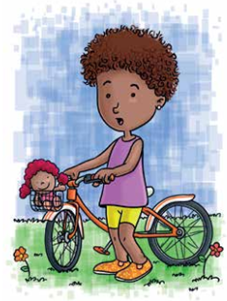 Em 15 de março comemora-se o Dia Mundial dos Direitos ao Consumidor. Sabia que você é um consumidor?Sim, pois consumidor é qualquer pessoa, não importa a idade, que compre ou utilize um produto (um videogame, por exemplo) ou um serviço (como a escolinha de natação). Vamos aprender a comparar preços antes de comprar e a importância de prestar atenção aos rótulos e embalagens, para ter informações fundamentais como o prazo de validade, peso, medida, percentuais de açúcar, sal e quantidade de gorduras. Temos que pensar, também, sobre a propaganda voltada para as crianças, e como evitar o consumismo. Assim, podemos nos tornar consumidores mirins cada vez mais conscientes. PROPOSTALeia as informações dos quadrinhos. Ligue as informações às respectivas ilustrações. Use régua para ligá-las. 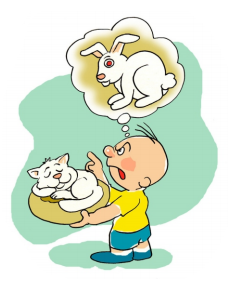 .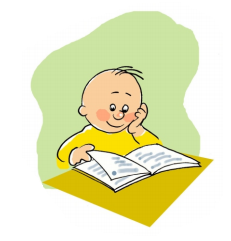 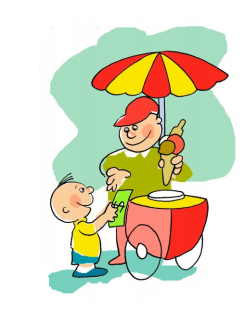 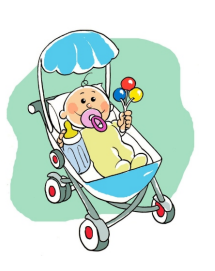 